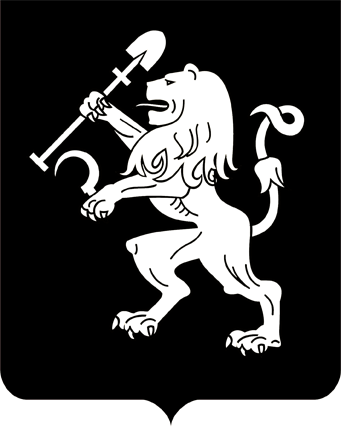 АДМИНИСТРАЦИЯ ГОРОДА КРАСНОЯРСКАПОСТАНОВЛЕНИЕО внесении измененийв постановление администрации города от 11.08.2021 № 590В целях совершенствования порядка предоставления дополнительной меры социальной поддержки, руководствуясь статьями 41,            58, 59 Устава города Красноярска,  ПОСТАНОВЛЯЮ:1. Внести в приложение к постановлению администрации города от 11.08.2021 № 590 «О порядке организации новогодних мероприятий для детей в возрасте от 3 до 7 лет (не посещающих общеобразовательные учреждения) из семей, находящихся в трудной жизненной ситуации, вызванной малообеспеченностью, социально опасным положением» следующие изменения:в абзаце первом пункта 5 слова «по 15 сентября» заменить словами «по 15 октября»;пункт 7 изложить в следующей редакции:«7. МКУ формирует списки детей (в формате офисных приложений XLS или DBF) по форме согласно приложению 3 к настоящему               Положению и направляет их в главное управление образования адми-нистрации города для исключения детей, посещающих общеобразовательные учреждения:до 5 сентября текущего календарного года, в котором планируется получение новогоднего подарка, – списки подавших заявление                         с 15 по 31 августа;до 20 сентября текущего календарного года, в котором планируется получение новогоднего подарка, – списки подавших заявление                 с 1 по 15 сентября;до 5 октября текущего календарного года, в котором планируется получение новогоднего подарка, – списки подавших заявление                 с 16 по 30 сентября;до 20 октября текущего календарного года, в котором планируется получение новогоднего подарка, – списки подавших заявление                 с 1 по 15 октября.Главное управление образования администрации города в течение 5 календарных дней с даты поступления списков направляет в МКУ скорректированные списки (в формате офисных приложений XLS или DBF) по форме согласно приложению 3 к настоящему Положению.».2. Настоящее постановление опубликовать в газете «Городские новости» и разместить на официальном сайте администрации города.3. Постановление вступает в силу со дня его официального               опубликования и распространяется на правоотношения, возникшие                           с 11.08.2021.Глава города                                                                                 С.В. Еремин16.09.2021№ 717